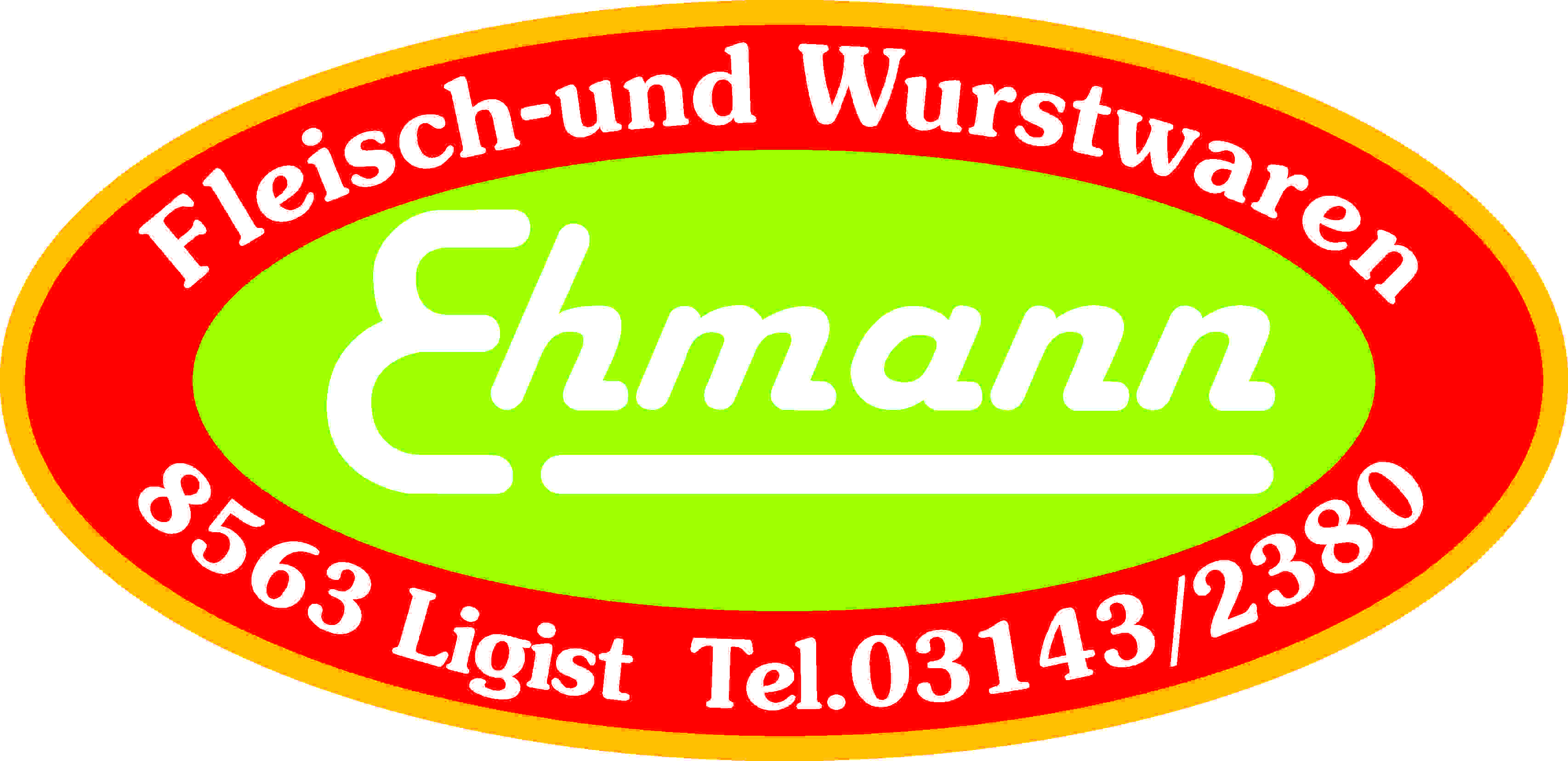 Produktspezifikation:Blutwurst:Beschreibung:		Schweinskopffleisch und magere Bauchabschnitte werden gekocht,gemahlen und mit Blut, Rollgerste und Gewürzen vermengt in Schweinsdärmen gefüllt und gekochtZutaten:		Schweinefleisch 65 %, Speck, Blut, Rollgerste, Trinkwasser, Kochsalz unjodiert, Gewürze, Dextrose, Gewürzextrakte,Konservierungsstoff: E 250gekocht, gekühlt.Allergene:		enthält glutenhaltiges Getreide, Schalenfrüchte, Sesamsamen			Mikrobiologische	Die mikrobiologischen Eigenschaften werden gemäß denEigenschaften:		Bestimmungen des LMSVG BGBL II 2006/95 iVm VO(EG)			2073/2005 und des dazu ergangenen Erlasses BMGF – 74310/0007-			IV/B/7/2006 vom 08.03.2006 erfüllt.Art. Nr:			1740Verpackung:		2 Stk. vac. oder 5 Stk. vac. SchrumpfbeutelProduktgewicht:	ca. 250 gLagertemperatur:	gekühlt lagern bei +2 bis +6 °CMindesthaltbarkeit:	20 Tage